	Question Cards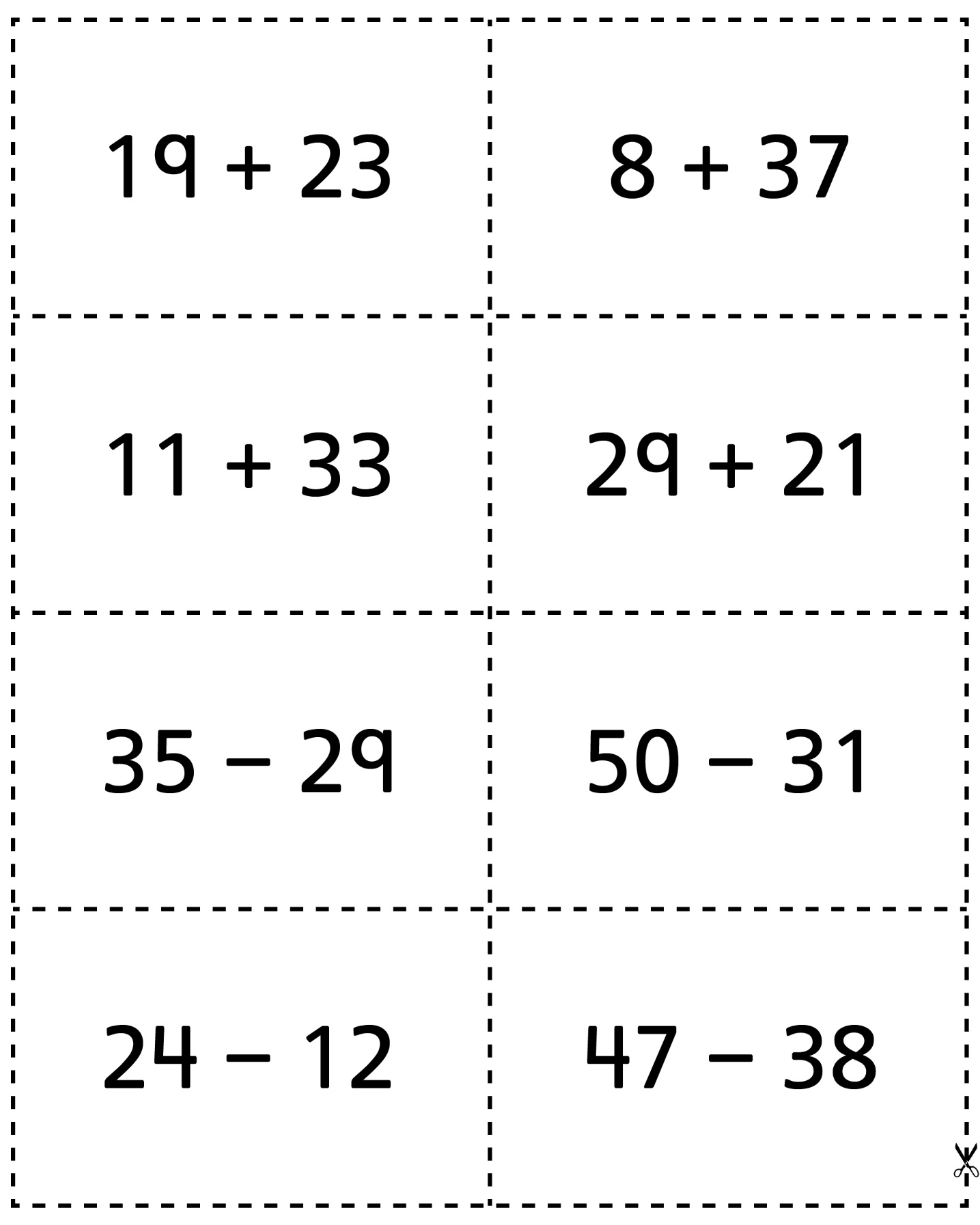 	Question Cards (for Accommodations)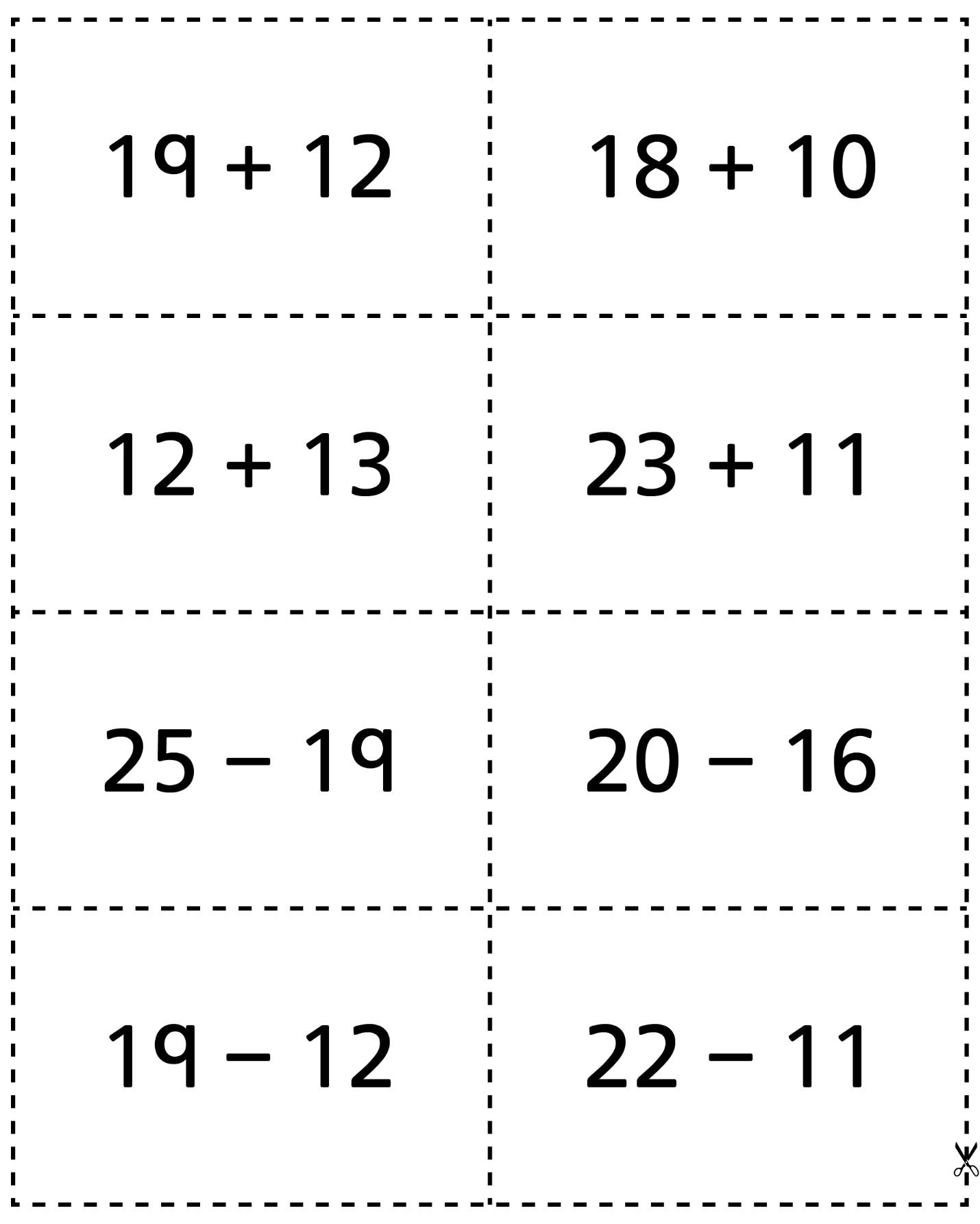 